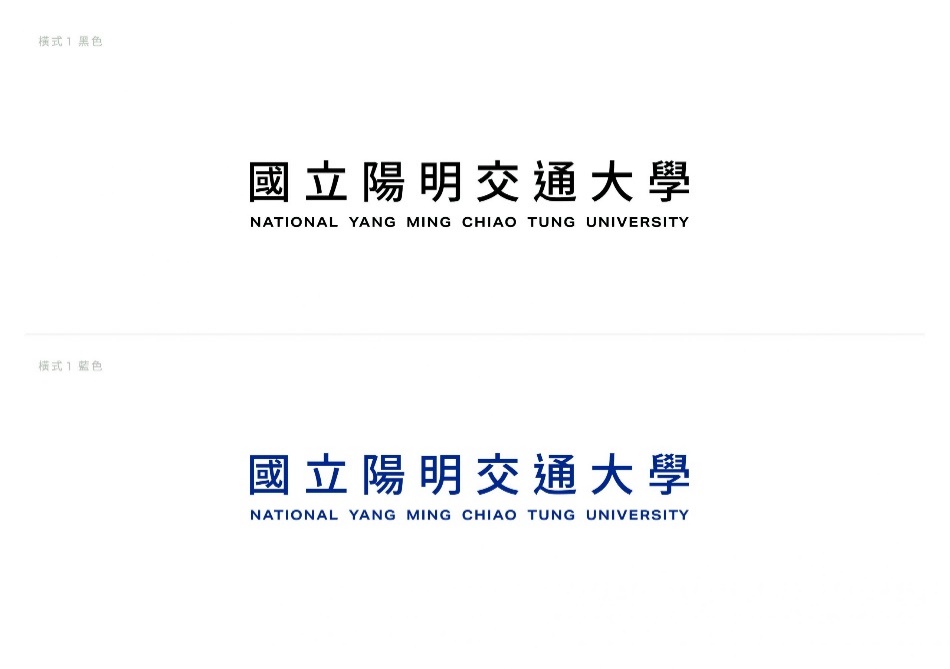 學分學程設置規劃書{學程中文名稱}（學程英文名稱）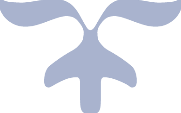 目錄一、設置宗旨與目的	2二、學程召集人相關資料	3三、課程規劃及授課師資	4參與教學研究單位	4課程規劃及課程地圖	4授課師資	4四、學分學程修業規定	5修讀學程學生應具資格及人數限制	5申請修讀學程程序	5學分學程必、選修科目及學分、應修學分總數	5學分抵免	5其他相關規定	5一、設置宗旨與目的二、學程召集人相關資料三、課程規劃及授課師資參與教學研究單位課程規劃及課程地圖授課師資四、學分學程修業規定修讀學程學生應具資格及人數限制申請修讀學程程序學分學程必、選修科目及學分、應修學分總數學分抵免其他相關規定